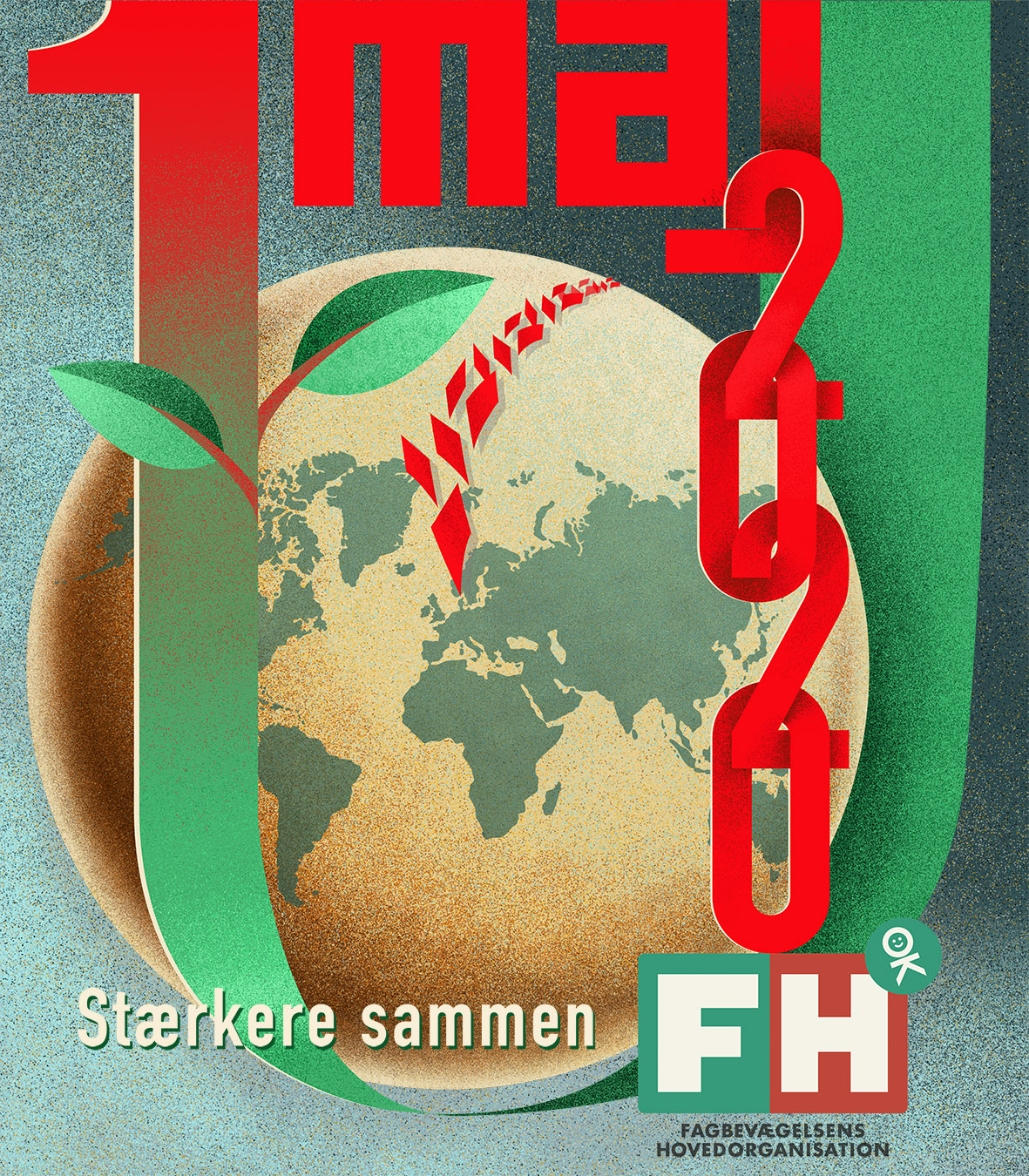 Kom til 1. maj i ByparkenTaler og musik fra kl. 13.Se hele programmet på www.xxx.dkArrangør: xxx 
